VSTUPNÍ ČÁSTNázev komplexní úlohy/projektuVýuka fyziky s podporou digitálních technologií (M)Kód úlohyPR-u-4/AI15Využitelnost komplexní úlohyKategorie dosaženého vzděláníM (EQF úroveň 4)L0 (EQF úroveň 4)Vzdělávací oblastiPR - Člověk a přírodaVazba na vzdělávací modul(y)ŠkolaStřední průmyslová škola dopravní, a.s., Plzeňská, Praha 5Klíčové kompetenceKompetence k učení, Digitální kompetenceDatum vytvoření14. 02. 2020 13:28Délka/časová náročnost - Odborné vzděláváníDélka/časová náročnost - Všeobecné vzdělávání24Poznámka k délce úlohyRočník(y)1. ročníkŘešení úlohyindividuální, skupinovéDoporučený počet žáků2Charakteristika/anotaceCílem komplexní úlohy je několika různými způsoby a s využitím digitálních technologií probrat učivo fyziky z obsahového celku Mechanika (konkrétně mechanika tekutin). Žáci samostatně hledají informace o základních pojmech a osobnostech fyziky a vytvoří prezentaci, prezentují ostatním žákům o významu vybraných osobností, dále využijí internetové aplikace, které mají zábavnou formou učit a testovat znalosti, připraví anketu zaměřenou na mechaniku tekutin, anketní otázky pak pokládají náhodně vybraným lidem v ulicích – natáčejí z ankety video a to pak sestříhají; také vytvářejí osmisměrku či jiné luštitelské úlohy zaměřené opět na pojmy a znalosti z fyziky; volitelně je možné připravit exkurzi do vodní elektrárny. Všechny aktivity směřují k téže oblasti fyziky, takže žáci vstřebávají látku z více různých zdrojů.JÁDRO ÚLOHYOčekávané výsledky učeníPorozumí pojmům fyziky, zvládne potřebné výpočty a definice, porozumí zadaným úkolům (Mechanika tekutin: Pascalův zákon, hydrostatický tlak, Archimédův zákon a jeho aplikace, ustálené proudění, vnitřní tření a obtékání těles tekutinou)Získá informace k daným úlohám a o daných tématechUplatňuje různé metody myšleníAktivně spolupracuje v rámci skupiny (kooperace/kolaborace)Vybere a použije vhodný SW pro zadané úlohyVytvoří požadované výstupy s pomocí ICT (v aplikaci pro prezentace, v textovém editoru, v programu pro střih videa)Vytvoří formulář pro anketu/dotazníkVytvoří a upraví videoZorganizuje přednášku/exkurzi (volitelně)Vazba na RVPFyzikální vzděláváníaplikuje Pascalův a Archimédův zákon při řešení úlohvysvětlí změny tlaku v proudící tekutiněPrůřezové téma Člověk a digitální světŽáci jsou vedeni zejména k tomu, abyběžně a samozřejmě využívali vhodné digitální technologie;využívali digitální technologie k vlastnímu vzdělávání a osobnímu rozvoji;byli schopni podpořit ostatní v rozvoji jejich digitálních kompetencí;dokázali druhým poradit s vyřešením technických problémů;vyjadřovali se za pomoci digitálních prostředků a vytvářeli a upravovali vlastní digitální obsah v různých formátech; měnili, vylepšovali a zdokonalovali obsah stávajících děl s cílem vytvořit nový, originální a relevantní obsah;získávali data, informace a obsah z různých zdrojů v digitálním prostředí; při vyhledávání používali různé strategie; získaná data a informace kriticky hodnotili, posuzovali jejich spolehlivost a úplnost;přizpůsobovali organizaci a uchování dat, informací a obsahu danému prostředí a účelu;komunikovali prostřednictvím různých digitálních technologií a přizpůsobovali prostředky komunikace danému kontextu;sdíleli prostřednictvím digitálních technologií data, informace a obsah s ostatními; používali digitální technologie pro spolupráci a společné vytváření zdrojů a znalostí.Specifikace hlavních učebních činností žáků/aktivit projektu vč. doporučeného časového rozvrhu1. Vyučující prezentuje základní informace o mechanice tekutin; součástí prezentace jsou otázky, na které mají žáci najít odpověď samostatně;a) žáci si zapisují poznámky;b) následně vyhledají na internetu neznámé pojmy z prezentace a odpovědi na otázky.2. Vytvoření prezentace o dvou osobnostecha) Vybraní žáci (dvě skupiny po dvou) připravují prezentaci: obě skupiny připraví prezentaci o Archimedovi a Pascalovi;b) následně ji odprezentují.3. Práce s interaktivními materiályŽáci pracují s materiály přístupnými na internetu (viz zadání)hra Milionář (oblast fyziky)animace Pascalova zákona4. Anketaa) Žáci ve dvojicích vytvoří vhodné otázky pro anketu k tématu mechanika tekutin;b) vytvoří dotazník v textovém editoru; zkonzultují navržené otázky s vyučujícím a následně dotazník vytisknou;c) natáčení v ulicích s kamerou: otázky se kladou běžným kolemjdoucím, přičemž vždy je potřeba souhlas respondenta s natáčením;d) stříhání videa.5. Exkurze (volitelně)Vybraní žáci zorganizují exkurzi do vodní elektrárny: kontaktují, objednají návštěvu na konkrétní termín atd.6. Křížovka/osmisměrkaVybraní žáci sestaví vlastní křížovku / osmisměrku / QR kód; součástí zadání jsou příklady, které slouží jako inspirace.Metodická doporučeníK úspěšné realizaci je třeba spolupráce vyučujících fyziky a ICT, jejich vstřícnost a entuziasmus.Připravené podklady – v elektronické podobě materiály k promítání, linky na interaktivní výuku animací a simulací, písemnou práci, příklad, jak by měl vypadat kvíz/křížovka (vše viz zadání).Způsob realizaceHodiny fyziky jsou realizovány v učebně ICT, kde má každý žák k dispozici svůj PC, na sdíleném disku jsou k dispozici materiály k výuce a odkazy pro práci v dané hodině (viz zadání).Výuka vychází z teoretických základů, nicméně převážně je zaměřena na aktivní, samostatnou činnost žáků, kdy učitel působí v roli koordinátora, průvodce, asistenta.Výuka probíhá na půdě školy, v odborné učebně ICT, součástí je i práce v exteriéru mimo budovu školy (anketa, exkurze).PomůckyPC, dataprojektor, kancelářský software, program pro střih videa, síťové připojení, videokamera, případně mobilní telefonVÝSTUPNÍ ČÁSTPopis a kvantifikace všech plánovaných výstupůzískané znalosti z fyziky (mechanika tekutin)prezentace o dvou osobnostech fyzikyvytvořený dotazník/anketanatočené a sestříhané videozorganizovaná exkurze (volitelně)vytvoření křížovky / osmisměrky / kvízu z QR kódů z probraného tematického celkuKritéria hodnoceníznalosti z fyziky jsou ověřeny testem – známkou (individuální)natočené a sestříhané video na základě vytvořeného dotazníku/anketypokud video obsahuje všechny zadané úkoly – 1chybí jedna část vytvořeného videa, např. video není sestříhané, opatřené titulky, podbarvené hudbou apod. – 2chybí více částí k vytvářenému videu – 3velmi slabá práce, nenatočené a nesestříhané video – 4nesplněné zadání, neodevzdaný úkol – 5prezentace, anketní otázky, kvízy/úlohyhodnotí se správnost využitých fyzikálních teorií/zákonů/pojmů a dále snahaorganizace exkurzehodnotí se zejména samostatnostDoporučená literaturaUčebnice fyziky pro SŠPoznámkyČasová náročnost:24 hodin + celodenní exkurze (volitelně; 8 hodin)Úloha je určena pro řešení:individuální (činnosti 1, 3, 5 a 6)skupinové: 4 žáci (činnost č. 2), 2 žáci (činnost č. 4)Vstupní požadavky: ovládání PC na uživatelské úrovniObsahové upřesněníVV - Všeobecné vzděláváníPřílohyDokumentace-z-overovani-KU.docxZadani_Fyzika_komplet.docxzadani_Krizovka.pdfzadani_Osmismerka.pdfUkazka-prace-zaku_Archimedes.pptxUkazka-prace-zaku_Pascal.pptxMateriál vznikl v rámci projektu Modernizace odborného vzdělávání (MOV), který byl spolufinancován z Evropských strukturálních a investičních fondů a jehož realizaci zajišťoval Národní pedagogický institut České republiky. Autorem materiálu a všech jeho částí, není-li uvedeno jinak, je Jana Navrátilová. Creative Commons CC BY SA 4.0 – Uveďte původ – Zachovejte licenci 4.0 Mezinárodní.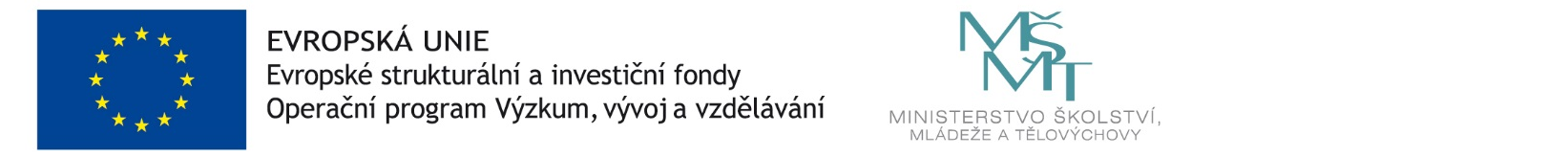 